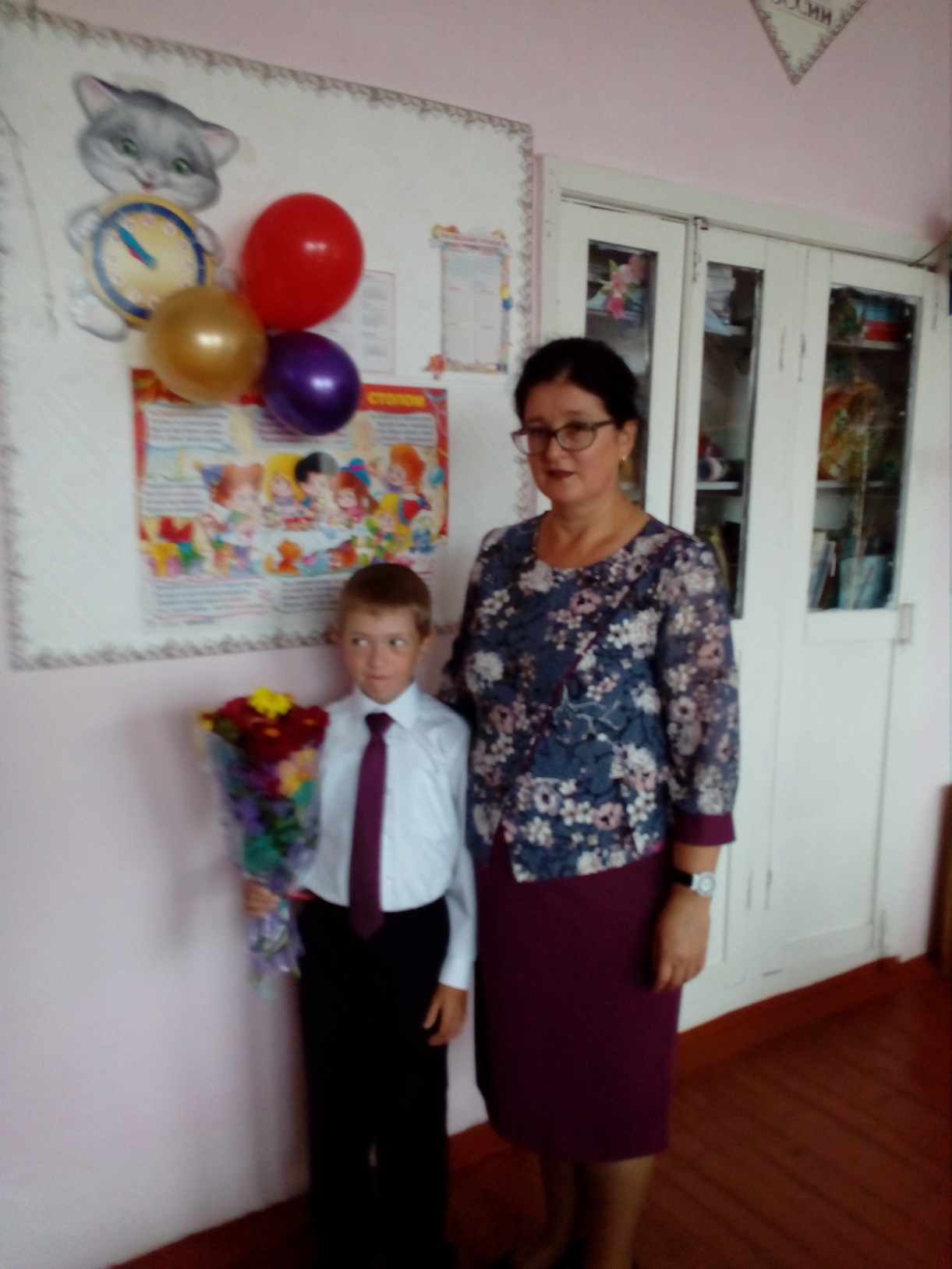 Гречухина Любовь Тимофеевна уровень образования  - высшее, Томский государственный педагогический институт, 1993квалификация -  история и немецкий язык должность - учитель, преподаваемые дисциплины – история, обществознание, немецкий язык, ОРКСЭ, ОДНКНР, основы социализации личностиквалификационная категория:  перваякурсы повышения квалификации  - «Совершенствование методики преподавания истории и обществознания в условиях ФГОС», удостоверение № 702401269431, 2014 год, 108 часов, Федеральное государственное бюджетное образовательное учреждение высшего профессионального образования «Томский государственный педагогический университет»общий стаж работы - 26 лет стаж работы по специальности – 26 лет